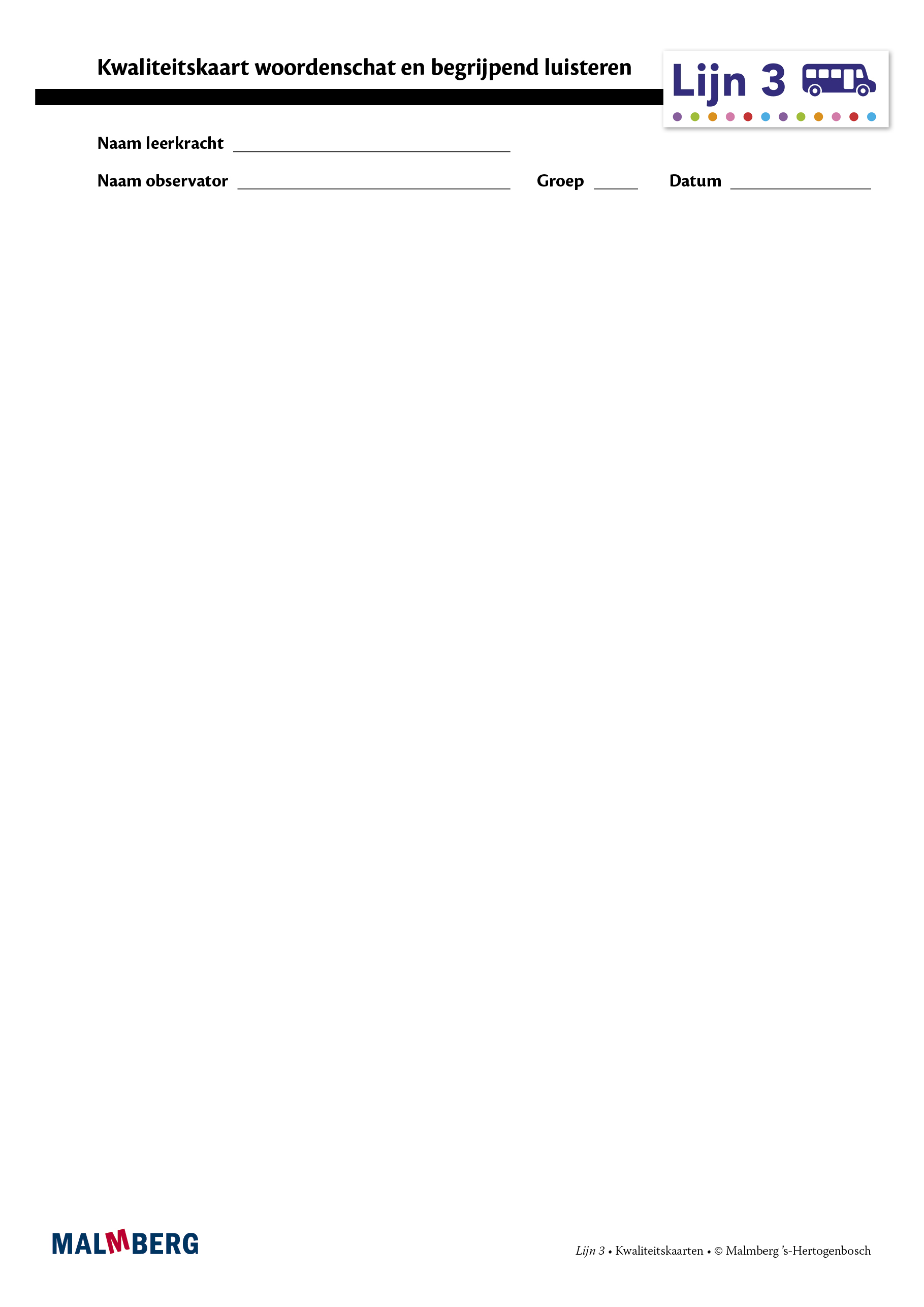 Les woordenschat en begrijpend luisteren1-5Actie van de leerkrachtActie van het (deel)teamVoorafVoorafVoorafVoorafDe leerkracht maakt gebruik van een woordmuur met woordvelden (aan de wand).De materialen liggen klaar, voor een vlot verloop van de les.De leerkracht beschikt over een goed werkend digibord.Les A woordenschatLes A woordenschatLes A woordenschatLes A woordenschatStap 1 introductieStap 1 introductieStap 1 introductieStap 1 introductieDe leerkracht activeert het semantisch netwerk door een korte voorbewerking.De leerkracht vertelt het doel van de les in voor de kinderen begrijpelijke taal.Stap 2 woorden lerenStap 2 woorden lerenStap 2 woorden lerenStap 2 woorden lerenDe leerkracht legt en beeldt de doelwoorden uit in samenhang (of gebruikt het themafilmpje). Deze semantisering is voldoende uitgebreid en gevarieerd.De leerkracht staat bij de uitleg ‘in de spotlights’: de leerkracht legt de doelwoorden uit en vraagt de kinderen niet naar de betekenis.De leerkracht gebruikt bij het semantiseren het woordveld (via digibord of kopieerblad) en de woordmuur om de woorden te visualiseren voor de kinderen.De leerkracht oefent de nieuwe woorden met een woordspelletje.
Les B begrijpend luisterenLes B begrijpend luisterenLes B begrijpend luisterenLes B begrijpend luisterenStap 1 introductieStap 1 introductieStap 1 introductieStap 1 introductieDe leerkracht vertelt het doel van de les in voor de kinderen begrijpelijke taal.
De leerkracht doet de strategie die centraal staat hardop denkend voor gedurende de les.
Stap 2 voor het (herhaald) voorlezenStap 2 voor het (herhaald) voorlezenStap 2 voor het (herhaald) voorlezenStap 2 voor het (herhaald) voorlezenDe leerkracht bespreekt samen met de kinderen het boek, met aandacht voor de strategieën.
De leerkracht gebruikt de boekflap (digibord) om informatie te ordenen.
Stap 3 voorlezenStap 3 voorlezenStap 3 voorlezenStap 3 voorlezenDe leerkracht leest het boek (of een deel ervan) interactief voor, met aandacht voor de strategieën.De leerkracht besteedt tijdens het voorlezen kort aandacht aan de doelwoorden.Stap 4 na het (herhaald) voorlezen (deze stap vervalt op dag 9)Stap 4 na het (herhaald) voorlezen (deze stap vervalt op dag 9)Stap 4 na het (herhaald) voorlezen (deze stap vervalt op dag 9)Stap 4 na het (herhaald) voorlezen (deze stap vervalt op dag 9)De leerkracht leest het boek (of een deel ervan) interactief voor, met aandacht voor de strategieën.De leerkracht besteedt tijdens het voorlezen kort aandacht aan de doelwoorden.Stap 5 afsluiting (of stap 4 op dag 9)Stap 5 afsluiting (of stap 4 op dag 9)Stap 5 afsluiting (of stap 4 op dag 9)Stap 5 afsluiting (of stap 4 op dag 9)De leerkracht herhaalt het doel van de les en reflecteert hierop met de kinderen.De leerkracht herhaalt de doelwoorden.